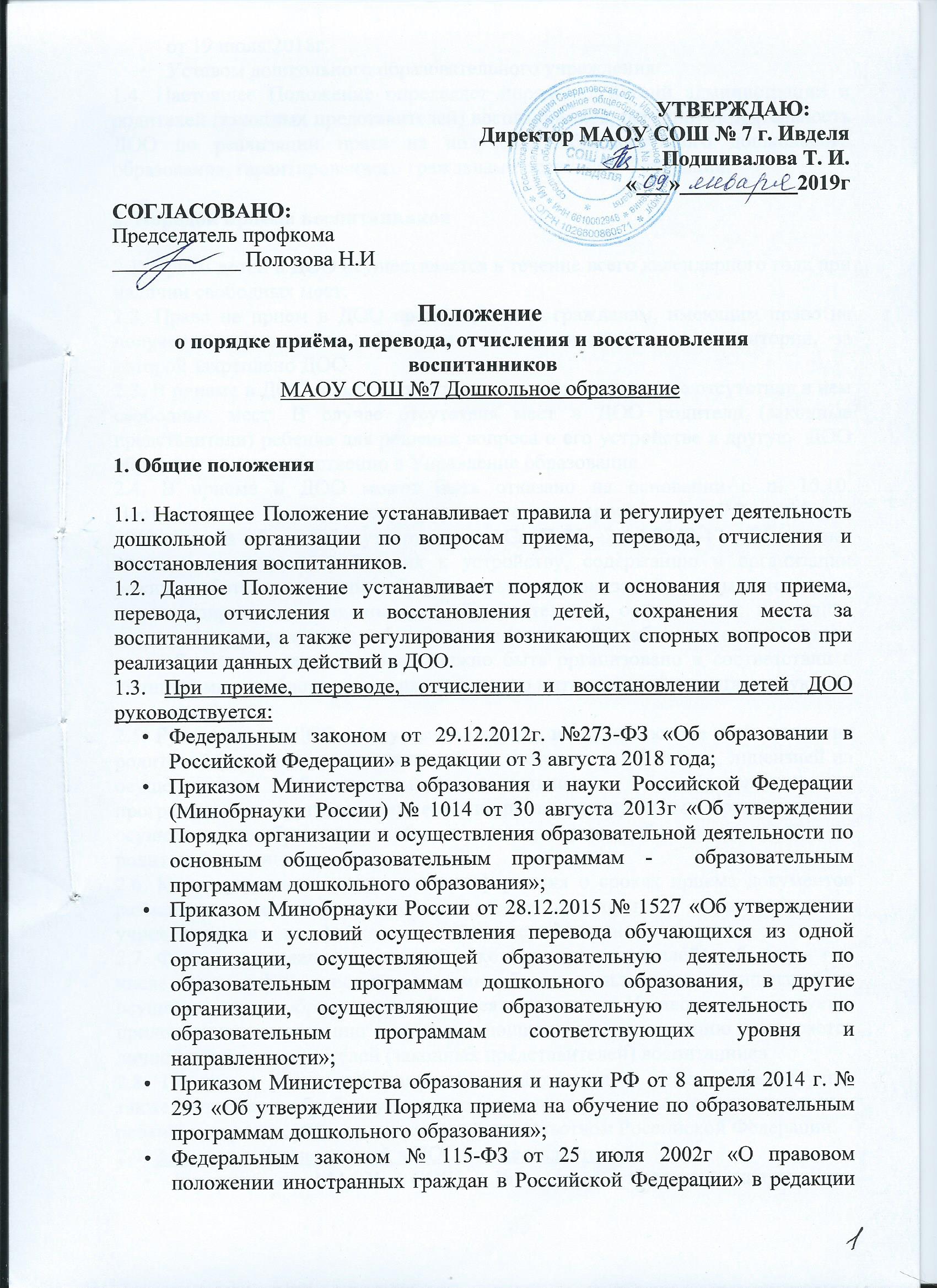 от 19 июля 2018г.Уставом дошкольного образовательного учреждения.1.4. Настоящее Положение определяет порядок действий администрации и родителей (законных представителей) воспитанников, регулирует деятельность ДОО по реализации права на получение общедоступного дошкольного образования, гарантированного гражданам Российской Федерации.2. Порядок приема воспитанников2.1. Прием детей в ДОО осуществляется в течение всего календарного года при наличии свободных мест.2.2. Право на прием в ДОО предоставляется гражданам, имеющим право на получение дошкольного образования и проживающим на территории, за которой закреплено ДОО.2.3. В приеме в ДОО может быть отказано только по причине отсутствия в нем свободных мест. В случае отсутствия мест в ДОО родители (законные представители) ребенка для решения вопроса о его устройстве в другую  ДОО  обращаются непосредственно в Управление образования.2.4. В приеме в ДОО может быть отказано на основании с п. 15.10. Постановления Главного государственного санитарного врача РФ от 15 мая 2013 г. № 26 «Об утверждении СанПиН 2.4.1.3049-13 Санитарно-эпидемиологические требования к устройству, содержанию и организации режима работы дошкольных образовательных организаций» указывается, что в специализированных дошкольных образовательных организациях и группах для детей с хроническими заболеваниями (сахарный диабет, пищевая аллергия, часто болеющие дети) питание должно быть организовано в соответствии с принципами лечебного и профилактического питания детей с соответствующей патологией.2.5. Руководитель ДОО или уполномоченное им должностное лицо знакомит родителей (законных представителей) воспитанников с Уставом, лицензией на осуществление образовательной деятельности, с образовательными программами и другими документами, регламентирующими организацию и осуществление образовательной деятельности, права и обязанности детей и их родителей (законных представителей).2.6. Копии указанных документов, информация о сроках приема документов размещаются на информационном стенде дошкольного образовательного учреждения и на его официальном сайте в сети Интернет.2.7. Факт ознакомления родителей (законных представителей) ребенка, в том числе через информационные системы общего пользования, с лицензией на осуществление образовательной деятельности, Уставом, фиксируется приложением к заявлению о приеме в дошкольную организацию и заверяется личной подписью родителей (законных представителей) воспитанника.2.8. Подписью родителей (законных представителей) ребенка фиксируется также согласие на обработку их персональных данных и персональных данных ребенка в порядке, установленном законодательством Российской Федерации.2.9. Зачисление (прием) детей в ДОО осуществляется:Директором МАОУ СОШ №7 на основании направления, предоставленного Учредителем, в лице Управления образования;в соответствии с законодательством Российской Федерации;по личному заявлению родителя (законного представителя) ребенка о зачислении воспитанника при предъявлении оригинала документа, удостоверяющего личность родителя (законного представителя), либо оригинала документа, удостоверяющего личность иностранного гражданина и лица без гражданства в Российской Федерации в соответствии со статьей 10 Федерального закона № 115-ФЗ от 25 июля 2002г «О правовом положении иностранных граждан в Российской Федерации».2.10. Дошкольная организация может осуществлять прием указанного заявления в форме электронного документа с использованием информационно-телекоммуникационных сетей общего пользования.2.11. В заявлении о приеме несовершеннолетнего лица на обучение в ДОО родителями (законными представителями) ребенка указываются следующие сведения:фамилия, имя, отчество (последнее - при наличии) ребенка;дата и место рождения ребенка;фамилия, имя, отчество (последнее - при наличии) родителей (законных представителей), паспортные данные;адрес регистрации и адрес места жительства ребенка, его родителей (законных представителей);контактные телефоны родителей (законных представителей) ребенка.2.12. Для приема в ДОО родители (законные представители) ребенка предъявляют оригиналы следующих документов:свидетельство о рождении ребенка или документ, подтверждающий родство заявителя (или законность представления прав ребенка);свидетельство о регистрации ребенка по месту жительства или по месту пребывания на закрепленной территории или документ, содержащий сведения о регистрации ребенка по месту жительства или по месту пребывания;медицинское заключение, медицинскую карту, прививочный сертификат.2.13. Родители (законные представители) детей, являющихся иностранными гражданами или лицами без гражданства, дополнительно предъявляют:документ, подтверждающий родство заявителя (или законность представления прав ребенка);документ, подтверждающий право заявителя на пребывание в Российской Федерации.2.14. Иностранные граждане и лица без гражданства все документы представляют в ДОО на русском языке или вместе с заверенным в установленном порядке переводом на русский язык. Копии предъявляемых при приеме документов хранятся в дошкольной организации на протяжении времени обучения и воспитания ребенка.2.15. Дети с ограниченными возможностями здоровья принимаются в дошкольное образовательное учреждение только с согласия родителей (законных представителей) на обучение ребенка (детей) по адаптированной образовательной программе дошкольного образования или индивидуальному маршруту сопровождения ребенка, разработанному с учетом рекомендаций психолого-медико-педагогической комиссии.2.16.	Родители (законные представители) ребенка могут направить заявление о приеме в ДОО почтовым сообщением с уведомлением о вручении, в форме электронного документа с использованием информационно-телекоммуникационных сетей общего пользования.2.17. Документы в соответствии с пунктом 2.11 настоящего Положения, а также оригинал паспорта или иного документа, удостоверяющего личность родителей (законных представителей) предъявляются руководителю или уполномоченному им должностному лицу до начала посещения ребенком ДОО.2.18. Руководитель  или уполномоченное им должностное лицо, ответственное за прием документов, регистрирует заявление о приеме в ДОО и прилагаемые к нему документы, представленные родителями (законными представителями) ребенка в журнале регистрации заявлений.2.19. После регистрации заявления родителям (законным представителям) детей выдается расписка в получении документов, содержащая информацию о регистрационном номере заявления о приеме ребенка в ДОО, перечне представленных документов. Расписка заверяется подписью должностного лица, ответственного за прием документов.2.20. Дети, родителей (законных представителей) которые не представили необходимые для приема документы (указанные в пункте 2.11.) остаются на учете детей, нуждающихся в предоставлении места в ДОО. Место в дошкольной организации предоставляется при освобождении мест в соответствующей возрастной группе в течение года.2.21. После предоставления документов, указанных в п. 2.11 Положения, ДОО заключает договор об образовании по образовательным программам дошкольного образования (далее - Договор) с родителями (законными представителями) ребенка.2.22. Договор включает в себя основные характеристики образования, в том числе, вид, уровень и (или) направленность образовательной программы (часть образовательной программы определенных уровня, вида и (или) направленности), форма обучения, срок освоения образовательной программы (продолжительность обучения), взаимные права, обязанности и ответственность сторон, возникающие в процессе воспитания, обучения, развития, присмотра, ухода и оздоровления детей, длительность пребывания ребенка в ДОО, а также расчет размера платы, взимаемой с родителей (законных представителей) за присмотр и уход за ребенком в ДО. Один экземпляр договора выдается родителям (законным представителям ребенка).2.23. В течение трех рабочих дней после заключения договора директор МАОУ СОШ №7г. Ивделя издает распорядительный акт о зачислении ребенка в дошкольную организацию (далее - распорядительный акт). Руководитель или уполномоченное им должностное лицо вносит учетную запись о зачислении ребенка в книгу движения воспитанников.2.24. После издания распорядительного акта ребенок снимается с учета детей, нуждающихся в предоставлении места в дошкольной образовательной организации.2.25. На каждого ребенка, зачисленного в ДО, заводится личное дело, в котором хранятся все сданные документы.2.26. Руководитель несет ответственность за прием детей в ДОО, наполняемость групп, оформление личных дел воспитанников и оперативную передачу в Управление образования информации о наличии свободных мест в дошкольной образовательной организации.2.27. При наличии свободных мест (на период отпуска, длительной болезни ребенка) руководитель  по согласованию с Учредителем, в лице Управления образования, может временно принимать детей на основании необходимых документов, предоставляемых родителями (законными представителями) воспитанников.2.28. По состоянию на 1 сентября каждого года директор  издает приказ о формировании возрастных групп на новый учебный год.2.29.	Ежегодно по состоянию на 1 сентября руководитель подводит итоги за прошедший год и фиксирует их: сколько детей принято в ДОО в течение учебного года и сколько воспитанников выбыло (в общеобразовательное учреждение и по каким причинам).3. Сохранение места за воспитанником3.1. Место за ребенком, посещающим ДОО, сохраняется на время:болезни;пребывания в условиях карантина;прохождения санаторно-курортного лечения по письменному заявлению родителей;отпуска родителей (законных представителей) сроком не более 75 дней по письменному заявлению родителей;в иных случаях по письменному заявлению родителей (законных представителей) воспитанника.4. Порядок и основания для перевода воспитанника4.1.Перевод воспитанников внутри дошкольной организаций осуществляется вследующих случаях:- перевод воспитанников руководителем в следующую возрастную группу ежегодно не позднее 1 сентября;- основаниями перевода воспитанника в следующую возрастную группу является достижение воспитанника следующего возрастного периода;- по заявлению родителей в другую группу при наличии свободных мест;- по предложению руководителя согласованного с родителями (законнымипредставителями) воспитанника, исходя из условий дошкольной организации: 1)в связи с рациональным комплектованием групп при уменьшении количества детей;2) на время карантина;3) при уменьшении количества детей в летний период,4) при комплектовании групп по одновозрастному принципу4.2. Порядок и условия осуществления перевода воспитанников, обучающихся по образовательным программам дошкольного образования, из одной ДОО в другие устанавливают общие требования к процедуре и условиям осуществления перевода детей в следующих случаях:по инициативе родителей (законных представителей) ребенка, обучающегося по образовательной программе дошкольного образования;в случае прекращения деятельности ДОО, аннулирования лицензии на осуществление образовательной деятельности;в случае приостановления действия лицензии.4.3. Учредитель исходной дошкольной образовательной организации обеспечивает перевод воспитанников с письменного согласия их родителей (законных представителей).4.4. Перевод воспитанников не зависит от периода (времени) учебного года.4.5. В случае перевода ребенка по инициативе его родителей (законных представителей) родители (законные представители) воспитанника:осуществляют выбор принимающей дошкольной образовательной организации;обращаются в выбранное ДОО с запросом о наличии свободных мест соответствующей возрастной категории воспитанника и необходимой направленности группы, в том числе с использованием сети «Интернет»;при отсутствии свободных мест в выбранном ДОО обращаются в Управление образования для определения принимающей дошкольной образовательной организации из числа муниципальных образовательных учреждений;обращаются в исходную ДОО с заявлением об отчислении воспитанника в связи с переводом в принимающее образовательное учреждение. Заявление о переводе может быть направлено в форме электронного документа с использованием сети Интернет.4.6. В заявлении родителей (законных представителей) воспитанника об отчислении в порядке перевода в принимающую образовательную организацию указываются:фамилия, имя, отчество (при наличии) воспитанника;дата рождения;направленность группы;наименование принимающей образовательной организации.4.7. В случае переезда в другую местность родителей (законных представителей) воспитанника указывается населенный пункт, в который осуществляется переезд.4.8. Форма заявления родителей (законных представителей) воспитанника об отчислении в порядке перевода в принимающую образовательную организацию размещается на информационном стенде и на официальном сайте ДОО в сети Интернет.4.9. На основании заявления родителей (законных представителей) воспитанника об отчислении в порядке перевода исходная образовательная организация в трехдневный срок издает распорядительный акт об отчислении воспитанника в порядке перевода с указанием принимающей образовательной организации.4.10. Исходная образовательная организация выдает родителям (законным представителям) документы  воспитанника, которые предоставлялись при приёме в ДОО.4.11. Требование предоставления других документов в качестве основания для зачисления воспитанника в ДОО в связи с переводом с другой дошкольной образовательной организации не допускается.4.12. Документы предоставляются родителями (законными представителями) воспитанника в принимающее ДОО вместе с заявлением родителей (законных представителей) о зачислении воспитанника в принимающее ДОО в порядке перевода из исходного дошкольного образовательного учреждения и предъявлением оригинала документа, удостоверяющего личность родителя (законного представителя) воспитанника.4.13. Форма заявления родителей (законных представителей) о зачислении воспитанника в принимающее ДОО в порядке перевода из исходной образовательной организации размещается ДОО на информационном стенде и на официальном сайте детского сада в сети Интернет.4.14.	После приема заявления родителей (законных представителей) о зачислении воспитанника в принимающее ДОО в порядке перевода из другого образовательного учреждения и документов воспитанника, принимающее ДОО заключает договор об образовании по образовательным программам дошкольного образования (далее договор) с родителями (законными представителями) воспитанника и в течение трех рабочих дней после его заключения издает распорядительный акт о зачислении ребенка в порядке перевода.4.15. При принятии решения о прекращении деятельности исходной ДОО в соответствующем распорядительном акте Учредителя указывается принимающее образовательное учреждение либо перечень принимающих образовательных учреждений, в которое(ые) будут переводиться воспитанники на основании письменных согласий их родителей (законных представителей) на перевод.4.16. О предстоящем переводе исходное ДОО в случае прекращения своей деятельности обязано уведомить родителей (законных представителей) воспитанников в письменной форме в течение пяти рабочих дней с момента издания распорядительного акта Учредителя о прекращении деятельности исходного образовательного учреждения, а также разместить указанное уведомление на своем официальном сайте в сети Интернет. Данное уведомление должно содержать сроки предоставления письменных согласий родителей (законных представителей) воспитанников на перевод воспитанников в принимающую дошкольную образовательную организацию.4.17.	О причине, влекущей за собой необходимость перевода воспитанников, исходное ДОО обязано уведомить Учредителя, родителей (законных представителей) воспитанников в письменной форме, а также разместить указанное уведомление на своем официальном сайте в сети Интернет:в случае аннулирования лицензии - в течение пяти рабочих дней с момента вступления в законную силу решения суда;в случае приостановления действия лицензии - в течение пяти рабочих дней с момента внесения в Реестр лицензий сведений, содержащих информацию о принятом Федеральным органом исполнительной власти, осуществляющим функции по контролю и надзору в сфере образования, или органом исполнительной власти субъекта Российской Федерации, осуществляющим переданные Российской Федерацией полномочия в сфере образования, решении о приостановлении действия лицензии.4.18. Учредитель, за исключением случая, указанного в пункте 2.19 настоящего Положения, осуществляет выбор принимающего дошкольного образовательного учреждения с использованием информации, предварительно полученной от исходного образовательного учреждения, о списочном составе воспитанников с указанием возрастной категории воспитанников, направленности группы и осваиваемых ими образовательных программ дошкольного образования.4.19. Учредитель запрашивает выбранные им ДОО о возможности перевода в них воспитанников.4.20. Руководители ДОО или уполномоченные ими лица должны в течение десяти рабочих дней с момента получения соответствующего запроса письменно проинформировать о возможности перевода воспитанников.4.21. Исходное ДОО доводит до сведения родителей (законных представителей) воспитанников полученную от Учредителя информацию об образовательных учреждениях, которые дали согласие на перевод воспитанников из исходного ДОО, а также о сроках предоставления письменных согласий родителей (законных представителей) воспитанников па перевод воспитанников в принимающее образовательное учреждение. Указанная информация доводится в течение десяти рабочих дней с момента ее получения и включает в себя:наименование принимающего дошкольного образовательного учреждения;перечень реализуемых образовательных программ дошкольного образования;возрастную категорию воспитанников;направленность группы;количество свободных мест.4.22. После получения письменных согласий родителей (законных представителей) воспитанников исходное ДОО издает распорядительный акт об отчислении воспитанников в порядке перевода в принимающее образовательное учреждение с указанием основания такого перевода (прекращение деятельности исходного образовательного учреждения, аннулирование лицензии, приостановление деятельности лицензии).4.23. В случае отказа от перевода в предлагаемое принимающее образовательное учреждение родители (законные представители) воспитанника указывают об этом в письменном заявлении. Более полное положение/ohrana-4.24. Исходное образовательное учреждение передает в принимающее образовательное учреждение списочный состав воспитанников, письменные согласия родителей (законных представителей) детей, их личные дела.4.25.	На основании представленных документов принимающее ДОО заключает договор об образовании по образовательным программам дошкольного образования с родителями (законными представителями) воспитанников и в течение трех рабочих дней после заключения договора издает распорядительный акт о зачислении ребенка в порядке перевода в связи с прекращением деятельности исходного ДОО, аннулированием лицензии, приостановлением действия лицензии.4.26. В распорядительном акте о зачислении делается запись о зачислении воспитанника в порядке перевода с указанием исходного образовательного учреждения, в котором он обучался до перевода, возрастной категории воспитанника и направленности группы.4.27. В принимающей ДОО на основании переданных документов на воспитанника формируются новое личное дело.5. Порядок отчисления воспитанников5.1. Основанием для отчисления воспитанника является распорядительный акт (приказ) руководителя, осуществляющего образовательную деятельность, об отчислении. Права и обязанности участников воспитательно-образовательного процесса, предусмотренные законодательством Российской Федерации об образовании и локальными нормативными актами ДОО  прекращаются с даты отчисления воспитанника.5.2. Отчисление воспитанника из ДОО может производиться в следующих случаях:по инициативе родителей (законных представителей), в том числе в случае перевода воспитанника для продолжения освоения программы в другую организацию, осуществляющую образовательную деятельность;в связи с получением образования (завершением обучения) в соответствии с годовым календарным учебным графиком ДОО;по обстоятельствам, не зависящим от воли родителей (законных представителей) воспитанника и ДОО, осуществляющего образовательную деятельность, в том числе в случаях ликвидации организации осуществляющей образовательную деятельность, аннулирования лицензии на осуществление образовательной деятельности;по медицинским показаниям.6. Порядок восстановления воспитанников6.1. Воспитанник, отчисленный из ДОО по инициативе родителей (законных представителей) до завершения освоения образовательной программы, имеет право на восстановление, по заявлению родителей (законных представителей) при наличии в ДОО свободных мест.6.2. Основанием для восстановления воспитанника является распорядительный акт (приказ) директора МАОУ СОШ №7 о восстановлении.6.3. Права и обязанности участников воспитательно-образовательного процесса, предусмотренные законодательством об образовании и локальными актами ДОО, возникают с даты восстановления воспитанника в дошкольную организацию.7. Порядок регулирования спорных вопросов7.1. Спорные вопросы, возникающие между родителями (законными представителями) воспитанников и администрацией ДОО, регулируются Учредителем дошкольного образовательного учреждения в порядке, предусмотренным действующим законодательством Российской Федерации.8. Заключительные положения8.1. Настоящее Положение является локальным нормативным актом ДОО, принимается на Педагогическом совете, согласовывается с Родительским комитетом и утверждается (либо вводится в действие) приказом директором МАОУ СОШ № 7.8.2. Все изменения и дополнения, вносимые в настоящее Положение, оформляются в письменной форме в соответствии действующим законодательством Российской Федерации.8.3. Положение принимается на неопределенный срок. Изменения и дополнения к Положению принимаются в порядке, предусмотренном п.8.1. настоящего Положения.8.4. После принятия данного Положения (или изменений и дополнений отдельных пунктов и разделов) в новой редакции предыдущая редакция автоматически утрачивает силу.Принято на Родительском комитетеПротокол от ___.____. 20____ г. № _____   .